ИНФОРМАЦИОННОЕ СООБЩЕНИЕАдминистрация Пучежского городского поселения  Пучежского муниципального района Ивановской области сообщает о проведении аукциона по продаже  права на заключение договора аренды  земельного участка.1.Основание проведения аукциона - аукцион проводится в соответствии со ст. 447-449 №51-ФЗ «Гражданского кодекса РФ», Земельным Кодексом Российской Федерации от 25.10.2001 г. № 136-ФЗ (в действующей редакции), Федеральным законом от 25 октября 2001 г. № 137-ФЗ «О введении в действие Земельного кодекса Российской Федерации» (в действующей редакции), постановлением администрации Пучежского городского поселения Пучежского муниципального района от 22.09.2015 года № 210-п   «О проведении аукциона по продаже права на заключение договора аренды земельного участка».2. Организатор аукциона Уполномоченный орган по приёму соответствующих документов на участие в аукционе – Администрация Пучежского городского поселения Пучежского муниципального района Ивановской области.3. .Время и место приёма заявок на участие в аукционе – Начало приема заявок с момента опубликования настоящего объявления, в  рабочие дни понедельник-пятница с 10 часов 00 минут до 16 часов 00 минут по московскому времени по адресу: 155360, Ивановская обл., г. Пучеж, ул. Ленина, д. 27 каб. 103. Контактный телефон: (49345) 2-12-35.4. Дата окончания подачи заявок – 05 ноября 2015 года в 15.00 часов.5. Дата определения участников торгов – 09 ноября 2015 года в 10.00 часов.6. Дата, время и место проведения аукциона – 10 ноября 2015 года в 11.30 часов по адресу: Ивановская область, г. Пучеж, ул. Ленина, д.27, каб. 101.
Уполномоченный орган принимает решение об отказе в проведении аукциона в случае выявления обстоятельств, предусмотренных п. 8 ст.39.11 ЗК РФ. Извещение об отказе в проведении аукциона размещается на официальном сайте организатором аукциона в течение трех дней со дня принятия данного решения. Организатор аукциона в течение трех дней со дня принятия решения об отказе в проведении аукциона обязан известить участников аукциона об отказе в проведении аукциона и возвратить его участникам внесенные задатки.7. Порядок проведения аукциона:Аукцион начинается с оглашения наименования предмета аукциона, основных характеристик и начального размера ежегодной арендной платы, «шага аукциона» и порядка проведения аукциона.Участникам аукциона выдаются пронумерованные билеты, которые они поднимают после оглашения аукционистом начального размера ежегодной арендной платы и каждого очередного размера ежегодной арендной платы в случае, если готовы заключить договор аренды земельного участка в соответствии с этим размером ежегодной арендной платы. Каждый последующий размер ежегодной арендной платы аукционист назначает путем увеличения размера ежегодной арендной платы на «шаг аукциона». После объявления очередного размера ежегодной арендной платы аукционист называет номер билета участника аукциона, который первым поднял билет, и указывает на этого участника аукциона. Затем аукционист объявляет следующий размер ежегодной арендной платы в соответствии с «шагом аукциона». При отсутствии участников аукциона, готовых заключить договор аренды на земельный участок в соответствии с названным аукционистом размером ежегодной арендной платы, аукционист повторяет эту цену 3 раза.Если после троекратного объявления очередного размера ежегодной арендной платы ни один из участников аукциона не поднял билет, аукцион завершается. Победителем аукциона признается участник аукциона, предложивший наибольший размер ежегодной арендной платы за земельный участок.По завершению аукциона аукционист объявляет о продаже права на заключение договора аренды земельного участка, называет размер ежегодной арендной платы и номер билета победителя аукциона.Результаты аукциона оформляются протоколом, который подписывается организатором аукциона и победителем аукциона и размещается на официальном сайте Российской Федерации, определенном Постановлением Правительства Российской Федерации от 10.09.2012 № 909 и на официальном сайте Администрации Пучежского  городского поселения в течение одного рабочего дня со дня подписания данного протокола. 8.Сведения о выставляемом на аукцион земельном участке: ЛОТ № 1-местоположение земельного участка: Ивановская область, г. Пучеж.  ул. Матросова;   - площадь- 143,0 кв.м.;- кадастровый номер – 37:14:010316:200;- категория земель – земли населенных пунктов;- разрешённое использование – для размещения индивидуальной бани;- начальная цена годовой арендной  платы по договору аренды земельного участка составляет – 2213 (две тысячи двести тринадцать) рублей;- шаг аукциона – 3% начальной цены земельного участка составляет 66,39 (шестьдесят шесть рублей тридцать девять копеек) рублей;- сумма задатка (100%) - 2213 (две тысячи двести тринадцать) рублей.- срок аренды земельного участка 10 лет. (устанавливается в соответствии со ст. 39.8 Земельного Кодекса) - сведения о правах на земельный участок: право собственности  не разграничено, ограничения права на земельный участок отсутствует.9. Условия участия в аукционе.        Для участия в аукционе необходимо предоставить следующие документы: Заявка на участие в аукционе в 2-х экземплярах по форме, установленной Организатором аукциона. К заявке прилагаются по описи следующие документы:      -  копия документа, удостоверяющего личность;      - копии документов, подтверждающих факт оплаты задатка за каждую                  выбранную аукционную единицу (лот) отдельно.      - надлежащим образом оформленная доверенность в случае, если интересы претендента представляет доверенное лицо.3.    Копию документа, подтверждающего реквизиты расчётного счёта заявителя.Один заявитель вправе подать только одну заявку на одну аукционную         единицу (лот).Заявки подаются по каждому лоту отдельно.Заявки подаются и принимаются одновременно с полным комплектом требуемых для участия в аукционе документов.До окончания срока приёма заявок претендент имеет право отозвать зарегистрированную заявку путём письменного уведомления Организатора торгов.      Обязанность доказать своё право на участие в аукционе возлагается на претендента.     Документы, содержащие помарки, подчистки, исправления и т.п. не принимаются.10.  Порядок внесения задатка и его возврат.Задаток перечисляется до 05 ноября 2015 года единым платежом в валюте Российской Федерации на счет организатора аукциона по следующим реквизитам: Получатель - Управление Федерального казначейства по Ивановской области (Администрация Пучежского городского поселения)  ИНН 3720003360,   КПП 372001001,   БИК 042406001,  ОКТМО 24621101,   Банк получателя - Отделение Иваново г. Иваново                                        Р/с 40302810000003000119    В строке  «Назначение платежа» в обязательном порядке указывать: Задаток за участие в аукционе по продаже права на заключения договора аренды земельного участка   10 .11.2015 г.     Документом, подтверждающим поступление задатка, является выписка с лицевого счёта Организатора торгов. Представление документов, подтверждающих внесение задатка, признается заключением соглашения о задатке.  Возврат задатка лицам, участвовавшим в аукционе, но не победившим в нём, производится в течение 3 (трёх) рабочих дней со дня подписания протокола о результатах аукциона.11. Порядок определения победителя –Победителем аукциона признаётся участник   торгов, предложивший наибольшую цену земельного участка. 12.  Договор аренды земельного участка между Победителем и администрацией Пучежского городского поселения  должен быть подписан не позднее 10 рабочих дней со дня подписания протокола о результатах торгов. Задаток, внесенный лицом, признанным победителем аукциона,  засчитываются  в счет арендной платы за земельный участок. Задаток, внесенные этим лицом, не заключившим в установленном законом порядке договора  аренды земельного участка вследствие уклонения от заключения указанного договора, не возвращается. Ежегодный размер арендной платы определяется по результатам аукциона. 13. Получение  типовых форм документов аукциона и дополнительной информации Дмитриева Ирина Борисовна, тел. 2-12-35 в рабочие дни с 10.00 ч. до 16.00 ч. (перерыв с 13.00 ч. до 14.00 ч.) по адресу: Ивановская область, г. Пучеж, ул. Ленина, д.27 каб. № 103. 14. Заключительные положения. Осмотр земельных участков на местности производится по согласованию сторон.Все вопросы, касающиеся торгов, не нашедшие отражения в настоящем информационном сообщении, регулируются законодательством Российской Федерации.В администрацию Пучежского городского поселения Пучежского муниципального района   З А Я В К А на участие в аукционена право заключения договора аренды  на земельный участок, находящегося в государственной  собственности по лоту №___.  _____________________________________________________________________________  (организационно-правовая форма, наименование - для юридического лица, Ф.И.О. - для физического лица)в лице_______________________________________________________________________(должность, Ф.И.О. руководителя претендента)_________________________________________________________________________________________________(паспорт, место жительства, телефон)_________________________________________________________________________________________________именуемый далее Претендент, принимая решение об участии в аукционе «___»_____20__г.   по продаже права аренды земельного участка ЛОТ №____, находящегося в государственной собственностиОбязуюсь:В случае признания  победителем аукциона произвести оплату права заключения договора по указанному лоту на условиях, указанных в информационном сообщении о проведении аукциона и документации об аукционе, по предложенной нами цене.  Соблюдать  правила участия в  аукционе в соответствии с законодательством.Настоящим гарантируем подлинность и достоверность документов и информации, представленных в составе настоящей заявки.Перечень прилагаемых документов:__________________________________________________________________________________________________________________________________________________С правилами проведения аукциона ознакомлен, с установленными условиями его проведения согласен.Адрес и банковские реквизиты Претендента: __________________________________________________________________________________________________________Претендент:________________________       __________________    _____________                       (наименование должности руководителя)                      (подпись)                                             (Фамилия И.О.)М.П. 				«____» _______ 20 __ г.                дата заполнения заявки                                                   Заявка принята и  зарегистрирована в журнале за  № ______                          «______»________________ 20 ___г.  ______ час. ______ мин.Уполномоченное лицо организатора проведения аукциона:_______________________/______________________/             (подпись)                                                   (Ф.И.О.)                                                                                                     Администрация Пучежского городского поселения Пучежского муниципального района Ивановской области,  в  лице главы администрации  – Андреева Сергея Павлиновича., действующего на основании Устава, именуемая в дальнейшем Арендодатель и (ФИО)_____________________________________, паспорт: серия ___________, выдан ________________ года, _____________________________,  зарегистрирован по адресу: ________________________________ именуемый в дальнейшем Арендатор, и именуемые в дальнейшем Стороны, заключили настоящий договор (далее – Договор) о нижеследующем:1. Предмет договора1.1. Арендодатель на основании Протокола № __ от_______2015г по итогам аукциона по продаже права аренды земельного участка  предоставляет,  а Арендатор принимает в аренду земельный участок из категории земель - земли населенных пунктов, с кадастровым номером 37:14:010316:200, расположенный по адресу: Ивановская  область,  г. Пучеж, ул. Матросова (далее – Участок), разрешенное использование - для размещения индивидуальной бани, в границах, указанных в кадастровом паспорте Участка,  прилагаемом к настоящему Договору и являющийся его неотъемлемой частью, площадью 143,0 кв.м.2.Срок договора2.1. Срок аренды Участка устанавливается  с _____.2015 г.  по _______.2025г.3. Плата за землю3.1 Использование Участка является платным. Арендная плата за Участок  установлена Протоколом о результатах аукциона № ______от _____2015годва. Размер арендной платы на текущий год определен в приложении к Договору, которое является неотъемлемой частью Договора.    3.2. Арендная плата начисляется с даты, указанной в пункте 2.1. Договора. Исполнением обязательства Арендатора по внесению арендной платы является поступление денежных средств на расчетный счет Арендодателя по соответствующему коду бюджетной классификации.3.3. В случае наличия у Арендатора задолженности по арендной плате и (или) пени, в том числе установленной решением суда, поступающие денежные средства зачисляются в счет погашения долга, в том числе установленного судебным решением, независимо от указаний, содержащихся в платежных документах. При этом у Арендатора возникает задолженность перед Арендодателем по арендной плате за текущий период.3.4.  Цена заключения договора аренды (ежегодная арендная плата)  не может быть пересмотрена сторонами.3.5. В случае передачи Участка в субаренду, размер арендной платы в пределах срока договора субаренды определяется в соответствии с законодательством Российской Федерации об оценочной деятельности, но не может быть ниже размера арендной платы по настоящему Договору.3.6. Неиспользование Арендатором земельного участка не является основанием для освобождения от внесения арендной платы.4. Права и обязанности Арендатора
4.1. Арендатор имеет право:										  4.1.1. Использовать землю в соответствии с условиями предоставления Участка. 4.1.2. Обращаться к Арендодателю за получением расчета арендной платы на текущий год.4.1.3. Ежегодно до 1 марта текущего года самостоятельно обращаться к Арендодателю за уточнением реквизитов для перечисления арендной платы. При несоблюдении указанного условия Арендатор несет риск наступления неблагоприятных последствий неисполнения (несвоевременного исполнения) обязательства по перечислению арендной платы.Арендатор обязан:4.2.1. Выполнять в полном объеме все условия Договора.4.2.2. С предварительного уведомления и письменного согласия Арендодателя,  передавать свои права и обязанности по договору аренды земельного участка третьему лицу, сдавать земельный участок в субаренду, в залог, вносить их в качестве вклада в уставный капитал хозяйственного товарищества или общества либо паевого взноса в производственный кооператив, а также предоставлять его в безвозмездное срочное пользование. 4.2.3. Своевременно вносить плату за землю.4.2.4. Использовать Участок в соответствии с разрешенным использованием.4.2.5. Соблюдать при использовании земельных участков требования градостроительных регламентов, строительных, экологических, санитарно-гигиенических, санитарно-технических, противопожарных и иных правил, нормативов.4.2.6. Не допускать действий, приводящих к ухудшению экологической обстановки на Участке и прилегающих к нему территориях, а также выполнять работы по благоустройству территории.4.2.7. Обеспечить Арендодателю (его законным представителям), представителям органов муниципального земельного контроля доступ на Участок по их требованию.4.2.8 . Обеспечивать беспрепятственный доступ коммунальных и инженерных служб для обслуживания и ремонта любого вида инженерных и иных коммуникаций, расположенных на территории земельного участка.4.2.9. Письменно в десятидневный срок уведомить Арендодателя об изменении своих реквизитов (места регистрации или юридического адреса), об изменении порядка пользования земельным участком, о переходе права собственности на объекты, расположенные на земельном участке, с приложением подтверждающих документов. При несоблюдении  Арендатором условий уведомления об изменении адреса почтовая корреспонденция направляется по адресу, указанному в Договоре, и арендатор считается надлежащим образом уведомленным.4.2.10. Возмещать в полном объеме Арендодателю убытки, включая упущенную выгоду в связи с ухудшением качества земель, экологической обстановки, санитарно-технических норм в результате своей деятельности. 4.2.11. Арендатор добровольно, безвозмездно в пределах срока договора аренды земельного участка обязан привести земельный участок в состояние, пригодное для его использования в соответствии с разрешенным использованием, выполнить необходимые работы по рекультивации нарушенных земель.4.2.12. Арендодатель и Арендатор имеют иные права и несут иные обязанности, установленные законодательством Российской Федерации.  .           5. Права и обязанности Арендодателя.5.1. Арендодатель имеет право:5.1.1. В одностороннем порядке досрочно расторгнуть Договор при любом нарушении Арендатором условий Договора,  в том числе при нерациональном использовании, при использовании земель не по целевому назначению, а также способами, приводящими к ее порче и  в случаях, предусмотренных действующим законодательством.5.1.2. Вносить в  Договор  с согласия Арендатора изменения и уточнения, такие изменения оформляются письменно в виде дополнительных соглашений к договору, подписываемых обеими сторонами.5.1.3. На возмещение убытков, включая упущенную выгоду, причиненных ухудшением качества земель и экологической обстановки  в результате хозяйственной деятельности Арендатора. 5.1.4.На беспрепятственный доступ на территорию Участка с целью его осмотра на предмет соблюдения условий договора. 5.2. Арендодатель обязан:5.2.1. Выполнять в полном объеме все условия Договора.5.2.2.Передать Арендатору Участок по акту приема – передачи.5.2.3. Уведомить Арендатора об изменении реквизитов для перечисления арендной платы путем опубликования соответствующей информации в газете «Пучежские вести», а также на сайте Администрации Пучежского городского поселения. 5.2.4. Своевременно производить перерасчет арендной платы по обращению Арендатора.6. Ответственность сторон6.1. За нарушение условий Договора Стороны несут ответственность, предусмотренную  законодательством Российской Федерации.6.2. За нарушение сроков внесения арендной платы Арендатор выплачивает Арендодателю пени в размере 1/360 ставки рефинансирования (учетная ставка) Центрального Банка РФ, от размера невнесенной суммы  за каждый календарный день просрочки. Пени перечисляются в порядке, предусмотренном пунктом 3.2. договора.6.3. Уплата пени, установленных настоящим договором не освобождает стороны от выполнения лежащих на них обязательств по устранению нарушений.7. Условия  расторжения договора7.1. Договор, может быть, расторгнут по соглашению Сторон или по требованию Арендодателя, по решению суда на основании и в порядке, установленном гражданским законодательством, при любом нарушении Арендатором условий Договора, а также в случаях, указанных в п. 5.1.1. Договора.7.2. Договор досрочно расторгается в случаях ликвидации Арендатора (юридического лица), смерти Арендатора (физического лица).7.3. При прекращении (расторжении) Договора Арендатор обязан вернуть Арендодателю Участок в надлежащем состоянии.      8. Заключительные положения.8.1. Земельные споры, возникающие в ходе реализации настоящего договора, разрешаются в   соответствии с действующим законодательством Российской Федерации.8.2. При расторжении Договора аренды договор субаренды Участка прекращает свое действие.8.3. Стороны согласны на вступление в договор иных правообладателей права собственности на объект, расположенный на земельном участке.8.4. При разрушении объекта недвижимости, находящегося на участке, от пожара, стихийных бедствий, ветхости права на участок сохраняются за Арендатором при условии начала восстановления в установленном законом порядке объекта недвижимости в течение одного года с момента его гибели.8.5. Настоящий Договор составлен в трех экземплярах имеющих равную юридическую силу. Первый экземпляр находится у Арендатора. Второй экземпляр находится  у Арендодателя.  Третий экземпляр направляется в Управлении Федеральной службы государственной регистрации, кадастра и картографии  по Ивановской области, Юрьевецкий отдел9.Реквизиты сторон.АРЕНДОДАТЕЛЬ:                                   Администрация Пучежского городского поселения Пучежского муниципального района  Ивановской области 155360, Ивановская обл., г. Пучеж, ул. Ленина,  д. 27.  _______________________(С.П. Андреев)Глава администрации Пучежского городского поселения:_______________________(С.П. Андреев)_______________________(М.В. Мартюнин)_______________________(М.В. Мартюнин)    АРЕНДАТОР:_______________________(ФИО)	             Приложения к Договору:           №1. Акт приема-передачи Участок	№2. Расчет арендной платы                №3. Кадастровый паспорт  земельного участка_______________________(_______________)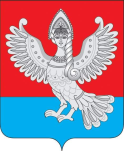 ДОГОВОР АРЕНДЫЗЕМЕЛЬНОГО УЧАСТКА№ Ф– 15 – ____ (ПГП)от ___._____.2015 Кадастровый номер 37:14: 010316:200г.Пучеж  Приложение № 1 к договору                                                                                                                    аренды земельного участка                                                                                                                    № Ф– 15 -___ (ПГП)АКТприема – передачи земельного участка      г.Пучеж                                                                                                                ___.____.2015 г.                                                                                                                        (дата)Администрация Пучежского городского поселения Пучежского муниципального района Ивановской области,  в  лице главы администрации  – Андреева С.П., действующего на основании Устава, именуемая в дальнейшем Арендодатель и (ФИО)_____________________________________, паспорт: серия ___________, выдан ________________ года, _____________________________,  зарегистрирован по адресу: ________________________________ именуемый в дальнейшем Арендатор, и именуемые в дальнейшем Стороны составили настоящий акт приема – передачи (далее - Акт) о нижеследующем:1. Арендодатель предоставляет, а Арендатор принимает в аренду земельный из категории земель - земли населенных пунктов, с кадастровым номером 37:14:010316:200, расположенный по адресу: Ивановская  область,  г. Пучеж, ул. Матросова (далее – Участок), разрешенное использование - для размещения индивидуальной бани, в границах, указанных в кадастровом паспорте Участка,  прилагаемом к настоящему Договору и являющийся его неотъемлемой частью, площадью 143,0 кв.м. 2. Участок передан в надлежащем виде, пригоден для использования. На участке имеются:а) ___нет__________________________________________________________________________  (здания, сооружения и т.д. )б)___нет___________________________________________________________________________(природные и историко-культурные памятники)в)____ нет________________________________________________________________________   (зеленые насаждения и древесная растительность)г)_________________________________________________________________________________                                                                            (другое)Претензий у Арендатора к Арендодателю по передаваемому Участку не имеется.3. Настоящий Договор составлен в трех экземплярах имеющих равную юридическую силу. Первый экземпляр находится у Арендатора. Второй экземпляр находится  у Арендодателя.  Третий экземпляр направляется в Управлении Федеральной службы государственной регистрации, кадастра и картографии  по Ивановской области, Юрьевецкий отдел.	Арендодатель:	_____________________ С.П. Андреев	Арендатор:          ___________________________(ФИО)                                                                                           Приложение № 2 к договору аренды                                                                                       земельного участка № Ф -15-__ (ПГП)Р  А  С  Ч  Е  Тарендной платы за земельный участокПлата за землю вносится Арендатором в следующем порядке: - ежеквартально: за первый, второй, третий кварталы - не позднее 30 числа последнего месяца квартала; за четвертый квартал - не позднее 15 ноября, если иное не установлено договором аренды земельного участка путем перечисления на счет.Реквизиты для уплаты арендной платы:Получатель - Управление Федерального казначейства по Ивановской области (Администрация Пучежского городского поселения) ИНН 3720003360, КПП 372001001, БИК 042406001, ОКТМО 24621101,   Банк получателя - Отделение Иваново г. ИвановоР/с 40101810700000010001Код бюджетной классификации 330111050131300001201АрендаторФИО2Местонахождение  участкаИвановская область, г.Пучеж,ул. Матросова3Площадь  участка	193,0 кв.м4Кадастровый номер земельного участка37:14:010316:2005Стоимость величины головой  арендной платы на основании отчета об оценке № 1442/09/2015 рыночной стоимости годовой арендной платы земельного участка от 01.09.2015г.выполненой ООО «РосБизнесОценка2213,0 руб.67Размер арендной платы за арендованную площадь за период с __.___.2015 г. по 31.12.2015 г.2213,0/12= 184,42 руб. (в месяц)8Размер арендной платы за арендованную площадь в ежеквартальном исчислении за период - 2015г.              1 квартал – _,_  руб.              2 квартал – _,_ руб.              3 квартал – _,_ руб.              4 квартал – _,_ руб.